Impresso em: 07/08/2023 21:15:05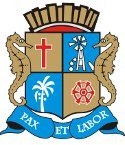 Matéria: EMENDA 1 AO PLC 9-2022Autor: RICARDO VASCONCELOSGoverno de Sergipe Câmara Municipal de AracajuReunião: 35 SESSÃO OrdináriaData: 10/05/2022Parlamentar	Partido	Voto	HorárioANDERSON DE TUCA BRENO GARIBALDE CÍCERO DO SANTA MARIA EMÍLIA CORRÊAFABIANO OLIVEIRA FÁBIO MEIRELES ISACLINDA BRASIL PAQUITO DE TODOS PR. DIEGOPROF. BITTENCOURT PROFª. ÂNGELA MELO RICARDO MARQUES RICARDO VASCONCELOSSGT. BYRON ESTRELAS DO MAR SHEYLA GALBAVINÍCIUS PORTOPDTUNIÃO BRASIL PODEMOS PATRIOTAPP PODEMOS PDTPSOL SOLIDARIEDADE PPPDT PTCIDADANIAREDE REPUBLICANOS CIDADANIAPDTNÃO SIM SIM SIM SIM NÃO SIM SIM NÃO SIM NÃO SIM SIM SIM SIM SIM NÃO16:01:2215:55:3215:57:3916:00:5716:02:4215:57:2115:56:5915:58:3116:01:0815:51:1316:00:4316:00:5315:59:1315:52:0015:55:2715:58:4616:00:55NITINHODR. MANUEL MARCOS SONECABINHO EDUARDO LIMAJOAQUIM DA JANELINHASÁVIO NETO DE VARDO DA LOTÉRICAPSD PSD PSD PMNREPUBLICANOSSOLIDARIEDADE PODEMOSO Presidente não Vota Não VotouNão Votou Não Votou Não Votou Não Votou Não VotouTotais da Votação	Sim: 12Resultado da Votação: APROVADONão: 5Abstenção: 0	Total de Votos Válidos: 17